Publicado en murcia el 16/03/2017 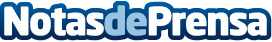 Los 5 plugins de Wordpress imprescindibles para SEOEl posicionamiento web incluye tareas que se tienen que revisar todos los días. Mantener los sites actualizados es fundamental para permanecer en los primeros resultados de los más importantes buscadoresDatos de contacto:jose Aroca968907828Nota de prensa publicada en: https://www.notasdeprensa.es/los-5-plugins-de-wordpress-imprescindibles_1 Categorias: Comunicación Marketing Emprendedores E-Commerce http://www.notasdeprensa.es